2024ANDERSON COUNTY BORN NOMINATION FORM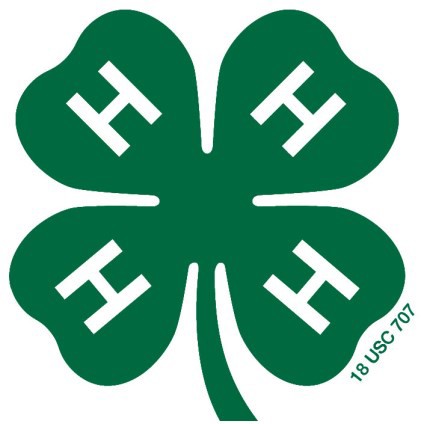 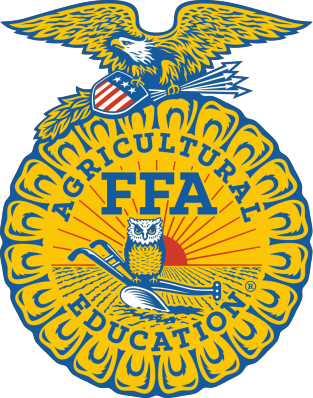 Fill out one form per animal entered in the Anderson County Born class for the Anderson County Fair.Due with Fair pre -entries. Circle the species being nominated below.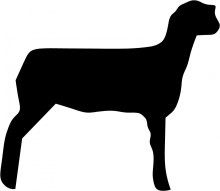 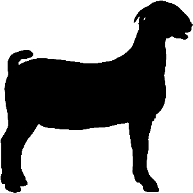 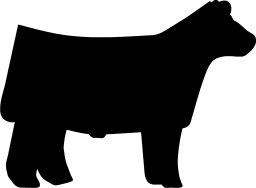 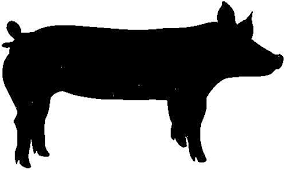 Beef	 Goat	Sheep	  SwineFalsification of this document or information contained upon this document will result in disqualification of the 4-H/ FFA member and/or animal owner to participate in this class.